DEPARTMENT OF MECHANICAL ENGINEERING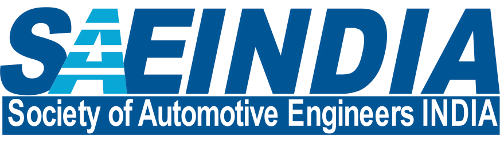 SOCIETY OF AUTOMOTIVE ENGINEERS INDIASAE Activities 2019-20~ * ~ * ~Sr. No.Title of Activity / Workshop Resource Person – Name, Designation & Organization Date Conducted Target Audience1. Design presentation in qualifying round of National event BAJA 2020.SAE core technical team  12/07/2019 and 13/06/2019Event judged by Technical Experts2. Participation in National event BAJA 2020 at Indore.  Entire SAE technical team 23/01/2020  to 26/01/2020  Event live on You Tube3. Work shop on Solid Works Alumni of Mechanical Department and ex BAJA team members.30/08/2019 and 31/08/2019 65 students from SIESGST students from different branches attended the workshop.4.Participation in National event ATVC 2020 at Vadodara.  Entire SAE technical team 15/02/2020  to 19/02/2020Expert and other teams5.Design War on Solid Works model SAE team members 28/09/2019  to 29/09/2019Students from SIESGT6.Quiz on Automobile SAE technical team 28/09/2019  to 29/09/2019Students from SIESGT7.ATV DriveSAE technical team28/09/2019  to 29/09/2019Open to all spectators 